提醒的話：1. 請同學詳細填寫，這樣老師較好做統整，學弟妹也較清楚你提供的意見，謝謝！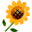 2. 甄選學校、科系請填全名；甄選方式與過程內容書寫不夠請續寫背面。         3. 可直接上輔導處網站https://sites.google.com/a/yphs.tw/yphsc/「甄選入學」區下載本表格，    以電子檔郵寄至yphs316@gmail.com信箱，感謝你！　　　　　              甄選學校甄選學校東海大學東海大學東海大學東海大學甄選學系甄選學系社會工作學系社會工作學系學生學測分數國英數社自總■大學個人申請□科技校院申請入學□軍事校院■大學個人申請□科技校院申請入學□軍事校院■大學個人申請□科技校院申請入學□軍事校院□正取■備取14□未錄取□正取■備取14□未錄取學測分數119514847■大學個人申請□科技校院申請入學□軍事校院■大學個人申請□科技校院申請入學□軍事校院■大學個人申請□科技校院申請入學□軍事校院□正取■備取14□未錄取□正取■備取14□未錄取甄選方式與過程■學測佔(   40   %)國文*（1.25），英文*（1.25），數學*（ 1.25 ），社會*（ 1.25 ），自然*（ 1 ）□面試佔(   0   %)一、形式：（教授：學生）人數=（  ：  ），方式：                           二、題目：筆試：45%第一大題：30題單選題（時事及基本知識）。第二大題：簡答題及申論題   1.你所聽過對於同志婚姻支持及反對的輿論有哪些？請各寫出3個。你對於同志婚姻的看法？   2.請寫出社會工作、社會學、諮商的英文，並比較出他們之間的差異■審查資料佔(15     %)  或  □術科實作佔(     %)  或  □小論文佔(     %)社會服務心得2500字□其他佔(     %)，請註明其他方式，如：面談與認識本系■學測佔(   40   %)國文*（1.25），英文*（1.25），數學*（ 1.25 ），社會*（ 1.25 ），自然*（ 1 ）□面試佔(   0   %)一、形式：（教授：學生）人數=（  ：  ），方式：                           二、題目：筆試：45%第一大題：30題單選題（時事及基本知識）。第二大題：簡答題及申論題   1.你所聽過對於同志婚姻支持及反對的輿論有哪些？請各寫出3個。你對於同志婚姻的看法？   2.請寫出社會工作、社會學、諮商的英文，並比較出他們之間的差異■審查資料佔(15     %)  或  □術科實作佔(     %)  或  □小論文佔(     %)社會服務心得2500字□其他佔(     %)，請註明其他方式，如：面談與認識本系■學測佔(   40   %)國文*（1.25），英文*（1.25），數學*（ 1.25 ），社會*（ 1.25 ），自然*（ 1 ）□面試佔(   0   %)一、形式：（教授：學生）人數=（  ：  ），方式：                           二、題目：筆試：45%第一大題：30題單選題（時事及基本知識）。第二大題：簡答題及申論題   1.你所聽過對於同志婚姻支持及反對的輿論有哪些？請各寫出3個。你對於同志婚姻的看法？   2.請寫出社會工作、社會學、諮商的英文，並比較出他們之間的差異■審查資料佔(15     %)  或  □術科實作佔(     %)  或  □小論文佔(     %)社會服務心得2500字□其他佔(     %)，請註明其他方式，如：面談與認識本系■學測佔(   40   %)國文*（1.25），英文*（1.25），數學*（ 1.25 ），社會*（ 1.25 ），自然*（ 1 ）□面試佔(   0   %)一、形式：（教授：學生）人數=（  ：  ），方式：                           二、題目：筆試：45%第一大題：30題單選題（時事及基本知識）。第二大題：簡答題及申論題   1.你所聽過對於同志婚姻支持及反對的輿論有哪些？請各寫出3個。你對於同志婚姻的看法？   2.請寫出社會工作、社會學、諮商的英文，並比較出他們之間的差異■審查資料佔(15     %)  或  □術科實作佔(     %)  或  □小論文佔(     %)社會服務心得2500字□其他佔(     %)，請註明其他方式，如：面談與認識本系■學測佔(   40   %)國文*（1.25），英文*（1.25），數學*（ 1.25 ），社會*（ 1.25 ），自然*（ 1 ）□面試佔(   0   %)一、形式：（教授：學生）人數=（  ：  ），方式：                           二、題目：筆試：45%第一大題：30題單選題（時事及基本知識）。第二大題：簡答題及申論題   1.你所聽過對於同志婚姻支持及反對的輿論有哪些？請各寫出3個。你對於同志婚姻的看法？   2.請寫出社會工作、社會學、諮商的英文，並比較出他們之間的差異■審查資料佔(15     %)  或  □術科實作佔(     %)  或  □小論文佔(     %)社會服務心得2500字□其他佔(     %)，請註明其他方式，如：面談與認識本系■學測佔(   40   %)國文*（1.25），英文*（1.25），數學*（ 1.25 ），社會*（ 1.25 ），自然*（ 1 ）□面試佔(   0   %)一、形式：（教授：學生）人數=（  ：  ），方式：                           二、題目：筆試：45%第一大題：30題單選題（時事及基本知識）。第二大題：簡答題及申論題   1.你所聽過對於同志婚姻支持及反對的輿論有哪些？請各寫出3個。你對於同志婚姻的看法？   2.請寫出社會工作、社會學、諮商的英文，並比較出他們之間的差異■審查資料佔(15     %)  或  □術科實作佔(     %)  或  □小論文佔(     %)社會服務心得2500字□其他佔(     %)，請註明其他方式，如：面談與認識本系■學測佔(   40   %)國文*（1.25），英文*（1.25），數學*（ 1.25 ），社會*（ 1.25 ），自然*（ 1 ）□面試佔(   0   %)一、形式：（教授：學生）人數=（  ：  ），方式：                           二、題目：筆試：45%第一大題：30題單選題（時事及基本知識）。第二大題：簡答題及申論題   1.你所聽過對於同志婚姻支持及反對的輿論有哪些？請各寫出3個。你對於同志婚姻的看法？   2.請寫出社會工作、社會學、諮商的英文，並比較出他們之間的差異■審查資料佔(15     %)  或  □術科實作佔(     %)  或  □小論文佔(     %)社會服務心得2500字□其他佔(     %)，請註明其他方式，如：面談與認識本系■學測佔(   40   %)國文*（1.25），英文*（1.25），數學*（ 1.25 ），社會*（ 1.25 ），自然*（ 1 ）□面試佔(   0   %)一、形式：（教授：學生）人數=（  ：  ），方式：                           二、題目：筆試：45%第一大題：30題單選題（時事及基本知識）。第二大題：簡答題及申論題   1.你所聽過對於同志婚姻支持及反對的輿論有哪些？請各寫出3個。你對於同志婚姻的看法？   2.請寫出社會工作、社會學、諮商的英文，並比較出他們之間的差異■審查資料佔(15     %)  或  □術科實作佔(     %)  或  □小論文佔(     %)社會服務心得2500字□其他佔(     %)，請註明其他方式，如：面談與認識本系■學測佔(   40   %)國文*（1.25），英文*（1.25），數學*（ 1.25 ），社會*（ 1.25 ），自然*（ 1 ）□面試佔(   0   %)一、形式：（教授：學生）人數=（  ：  ），方式：                           二、題目：筆試：45%第一大題：30題單選題（時事及基本知識）。第二大題：簡答題及申論題   1.你所聽過對於同志婚姻支持及反對的輿論有哪些？請各寫出3個。你對於同志婚姻的看法？   2.請寫出社會工作、社會學、諮商的英文，並比較出他們之間的差異■審查資料佔(15     %)  或  □術科實作佔(     %)  或  □小論文佔(     %)社會服務心得2500字□其他佔(     %)，請註明其他方式，如：面談與認識本系■學測佔(   40   %)國文*（1.25），英文*（1.25），數學*（ 1.25 ），社會*（ 1.25 ），自然*（ 1 ）□面試佔(   0   %)一、形式：（教授：學生）人數=（  ：  ），方式：                           二、題目：筆試：45%第一大題：30題單選題（時事及基本知識）。第二大題：簡答題及申論題   1.你所聽過對於同志婚姻支持及反對的輿論有哪些？請各寫出3個。你對於同志婚姻的看法？   2.請寫出社會工作、社會學、諮商的英文，並比較出他們之間的差異■審查資料佔(15     %)  或  □術科實作佔(     %)  或  □小論文佔(     %)社會服務心得2500字□其他佔(     %)，請註明其他方式，如：面談與認識本系■學測佔(   40   %)國文*（1.25），英文*（1.25），數學*（ 1.25 ），社會*（ 1.25 ），自然*（ 1 ）□面試佔(   0   %)一、形式：（教授：學生）人數=（  ：  ），方式：                           二、題目：筆試：45%第一大題：30題單選題（時事及基本知識）。第二大題：簡答題及申論題   1.你所聽過對於同志婚姻支持及反對的輿論有哪些？請各寫出3個。你對於同志婚姻的看法？   2.請寫出社會工作、社會學、諮商的英文，並比較出他們之間的差異■審查資料佔(15     %)  或  □術科實作佔(     %)  或  □小論文佔(     %)社會服務心得2500字□其他佔(     %)，請註明其他方式，如：面談與認識本系心得與建議◎審查資料製作建議：如果能附照片會比較好，並且針對問題回答即可◎整體準備方向與建議：社會科性向測驗需多關心時事，包括最近通過的法案和社會正義的概念◎審查資料製作建議：如果能附照片會比較好，並且針對問題回答即可◎整體準備方向與建議：社會科性向測驗需多關心時事，包括最近通過的法案和社會正義的概念◎審查資料製作建議：如果能附照片會比較好，並且針對問題回答即可◎整體準備方向與建議：社會科性向測驗需多關心時事，包括最近通過的法案和社會正義的概念◎審查資料製作建議：如果能附照片會比較好，並且針對問題回答即可◎整體準備方向與建議：社會科性向測驗需多關心時事，包括最近通過的法案和社會正義的概念◎審查資料製作建議：如果能附照片會比較好，並且針對問題回答即可◎整體準備方向與建議：社會科性向測驗需多關心時事，包括最近通過的法案和社會正義的概念◎審查資料製作建議：如果能附照片會比較好，並且針對問題回答即可◎整體準備方向與建議：社會科性向測驗需多關心時事，包括最近通過的法案和社會正義的概念◎審查資料製作建議：如果能附照片會比較好，並且針對問題回答即可◎整體準備方向與建議：社會科性向測驗需多關心時事，包括最近通過的法案和社會正義的概念◎審查資料製作建議：如果能附照片會比較好，並且針對問題回答即可◎整體準備方向與建議：社會科性向測驗需多關心時事，包括最近通過的法案和社會正義的概念◎審查資料製作建議：如果能附照片會比較好，並且針對問題回答即可◎整體準備方向與建議：社會科性向測驗需多關心時事，包括最近通過的法案和社會正義的概念◎審查資料製作建議：如果能附照片會比較好，並且針對問題回答即可◎整體準備方向與建議：社會科性向測驗需多關心時事，包括最近通過的法案和社會正義的概念◎審查資料製作建議：如果能附照片會比較好，並且針對問題回答即可◎整體準備方向與建議：社會科性向測驗需多關心時事，包括最近通過的法案和社會正義的概念E-mail手機